Skjema for utvikling/produksjon 2023                  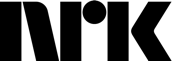 Skjema for utvikling/produksjon 2023                  Skjema for utvikling/produksjon 2023                  Skjema for utvikling/produksjon 2023                  Skjema for utvikling/produksjon 2023                  Skjema for utvikling/produksjon 2023                  Skjema for utvikling/produksjon 2023                  Skjema for utvikling/produksjon 2023                  Kryss av:Kryss av:Non-fiction suksess til NRKs strømmetjenesteNon-fiction suksess til NRKs strømmetjenesteNon-fiction suksess til NRKs strømmetjenesteNon-fiction suksess til NRKs strømmetjenesteNon-fiction suksess til NRKs strømmetjenesteNon-fiction suksess til NRKs strømmetjenesteNon-fiction suksess til NRKs strømmetjenesteNon-fiction suksess til NRKs strømmetjenesteNon-fiction suksess til NRKs strømmetjenesteProduksjonsselskap:  Produksjonsselskap:  Produksjonsselskap:  Produksjonsselskap:  Produksjonsselskap:  Produksjonsselskap:  Produksjonsselskap:  Produksjonsselskap:  Produksjonsselskap:  Produksjonsselskap:  Produksjonsselskap:  Selskapets navnOrg. nr.AdressePostnummer Poststed Kontaktperson TelefonE-post DatoInformasjon om prosjektet: Informasjon om prosjektet: Informasjon om prosjektet: Informasjon om prosjektet: Informasjon om prosjektet: Informasjon om prosjektet: Informasjon om prosjektet: Informasjon om prosjektet: Informasjon om prosjektet: Informasjon om prosjektet: Informasjon om prosjektet: Tittel SjangerMålgruppeProdusent(er)Regissør/manusAntall episoder LengdeLengdeLengdePilot/demo? (ja/Nei)Lim inn Vimeo-lenke her (med passord: nrk)Lim inn Vimeo-lenke her (med passord: nrk)Lim inn Vimeo-lenke her (med passord: nrk)Vi bekrefter at vi har avtale med alle rettighetshavere til forslaget.Vi bekrefter at vi har avtale med alle rettighetshavere til forslaget.Vi bekrefter at vi har avtale med alle rettighetshavere til forslaget.Vi bekrefter at vi har avtale med alle rettighetshavere til forslaget.Vi bekrefter at vi har avtale med alle rettighetshavere til forslaget.Vi bekrefter at vi har avtale med alle rettighetshavere til forslaget.Vi bekrefter at vi har avtale med alle rettighetshavere til forslaget.(Kryss av)(Kryss av)(Kryss av)Premiss for prosjektet (maks 4 linjer) Premiss for prosjektet (maks 4 linjer) Premiss for prosjektet (maks 4 linjer) Premiss for prosjektet (maks 4 linjer) Premiss for prosjektet (maks 4 linjer) Premiss for prosjektet (maks 4 linjer) Premiss for prosjektet (maks 4 linjer) Premiss for prosjektet (maks 4 linjer) Premiss for prosjektet (maks 4 linjer) Premiss for prosjektet (maks 4 linjer) Premiss for prosjektet (maks 4 linjer) Kortfattet prosjektbeskrivelse: (maks 2 sider)Kortfattet prosjektbeskrivelse: (maks 2 sider)Kortfattet prosjektbeskrivelse: (maks 2 sider)Kortfattet prosjektbeskrivelse: (maks 2 sider)Kortfattet prosjektbeskrivelse: (maks 2 sider)Kortfattet prosjektbeskrivelse: (maks 2 sider)Kortfattet prosjektbeskrivelse: (maks 2 sider)Kortfattet prosjektbeskrivelse: (maks 2 sider)Kortfattet prosjektbeskrivelse: (maks 2 sider)Kortfattet prosjektbeskrivelse: (maks 2 sider)Kortfattet prosjektbeskrivelse: (maks 2 sider)Annet:Annet:Annet:Annet:Annet:Annet:Annet:Annet:Annet:Annet:Annet:Har prosjektet vært presentert for / behandlet av NRK tidligere?For hvem?For hvem?For hvem?Basert på format? (Ja/Nei)OriginaltittelOriginaltittelOriginaltittelBudsjett / finansiering:Budsjett / finansiering:Budsjett / finansiering:Budsjett / finansiering:Budsjett / finansiering:Budsjett / finansiering:Budsjett / finansiering:Budsjett / finansiering:Budsjett / finansiering:Budsjett / finansiering:Budsjett / finansiering:BeløpBeløpØnsket investering fra NRK Ønsket investering fra NRK Ønsket investering fra NRK Andre finansieringskilderAndre finansieringskilderAndre finansieringskilderBeløpBeløpBekreftet finansiering (ja / nei)Bekreftet finansiering (ja / nei)Bekreftet finansiering (ja / nei)Bekreftet finansiering (ja / nei)Bekreftet finansiering (ja / nei)Bekreftet finansiering (ja / nei)Totalt budsjettTotalt budsjettTotalt budsjett
Lagre skjemaet i .docx-format og gi det prosjektets navn. Sendes sammen med eventuelle vedlegg til: eksternredaksjonen@nrk.no
Lagre skjemaet i .docx-format og gi det prosjektets navn. Sendes sammen med eventuelle vedlegg til: eksternredaksjonen@nrk.no
Lagre skjemaet i .docx-format og gi det prosjektets navn. Sendes sammen med eventuelle vedlegg til: eksternredaksjonen@nrk.no
Lagre skjemaet i .docx-format og gi det prosjektets navn. Sendes sammen med eventuelle vedlegg til: eksternredaksjonen@nrk.no
Lagre skjemaet i .docx-format og gi det prosjektets navn. Sendes sammen med eventuelle vedlegg til: eksternredaksjonen@nrk.no
Lagre skjemaet i .docx-format og gi det prosjektets navn. Sendes sammen med eventuelle vedlegg til: eksternredaksjonen@nrk.no
Lagre skjemaet i .docx-format og gi det prosjektets navn. Sendes sammen med eventuelle vedlegg til: eksternredaksjonen@nrk.no
Lagre skjemaet i .docx-format og gi det prosjektets navn. Sendes sammen med eventuelle vedlegg til: eksternredaksjonen@nrk.no
Lagre skjemaet i .docx-format og gi det prosjektets navn. Sendes sammen med eventuelle vedlegg til: eksternredaksjonen@nrk.no